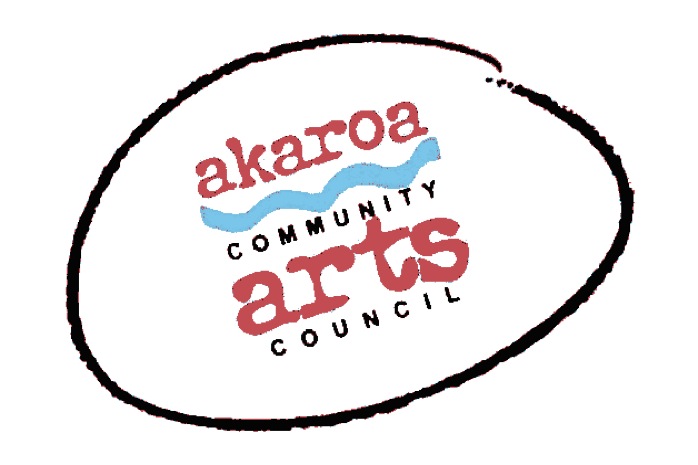 Akaroa Community Arts Council                              Painting the Peninsula Landscape with Siene de Vries 2024Registration FormClasses:	9, 16, 23, 30 March & 6 April 2024Start time:  	10am to 4pm each day, 1-hour lunch breakVenue:		Exterior locations to be advised. Weather dependent. Course Cost:	$350 for 5 classes, paid in advance or $85 per casual dayTermsFull Payment is required in advance to secure your place Places are limited and allocated on a receipt of payment basis.If you are unable to attend the full course after payment for any reason, we are unable to refund your fees but will accept another artist arranged by yourself. Internet banking is preferred to: Akaroa Community Arts CouncilAccount:  BNZ 020832 0043919 02                                                                   Code: Oils / Reference: your name.Provided by ACACA1 sheets newsprintA3 pre-gesso’d artist’s canvas sheets Charcoals Brushes and turpsPrimary colour oil paints, red, blue, yellow plus white and blackNOTE: We can supply 1 set of Pebeo fine oil paint; 10 colours x 20ml tubes at an extra discounted cost of $40. Please note these extra colours are NOT included in your course fee.1 x Easel (see note below re field easels)1 x A 1 Drawing board and clipsThings to provide yourselfYour own paint and palette if you have it (see note above)A folding chairAn artist’s field easel if you have one; they have adjustable legs for uneven ground.A small, portable side table to hold your paints etc – this could get messy so nothing posh!Cotton rags to wipe brushes etcScrew top jar to hold your turps supply for brush cleaningYour own preferred sketching pencils etcPacked lunch, water and thermos of hot water for your hot drinks if required.I understand and accept the above terms and conditions.Your Name:                                                                                                      Phone: Email:Please register me for Oils with Siene de Vries 2023 – full course $350 or (how many?)            casual days at $85 each              Yes / No, please supply me with 1 x set Pebeo oils at $40Your signature:                                                                                               Date:Please sign the form, electronic signature is fine, or scan it and email back to ACAC at art@akaroaarts.co.nz                                          Thank you, we appreciate your participation.